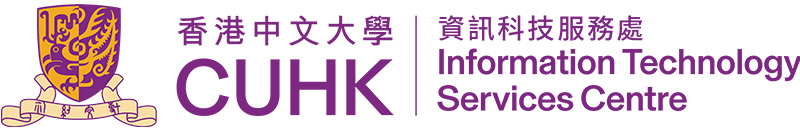 Administrative Systems ServicesGeneral Ledger Account Maintenance FormAMSS Form No. : F08	AMSS Ref. No. : 	 User Ref. No.	: ___________________Maintenance Type	:	Create	Change	Block	UnblockSAP (Accounts Office)Account No	:	Chart of Account	:	  C  A   0  1Company Code	:Short Description 	:	Long Description 	:		Reference (Copy details from a specific Account Number)Reference Account Number	:	Reference Company Code	 :Accounts Details ( If no reference ) Balance Sheet Account	:	Yes / No *Account Group			:	(100000 - 199999)	ASST	-	Assets		(200000 - 299999)	LIAB  - Liabilities		(300000 - 399999)	EQTY	-	Equity		(400000 - 499999)	INC     - Income		(500000 - 599999)	EXP	-	Expenditure		(600000 - 649999)	CNTR - Contra Income							(650000 - 699999)	CNTR -Contra ExpenditureAccount Currency	:				Recon. A/C for A/C Type	:	D - Customer	K - Vendor	 A - Asset	Open Item Management			:	Yes / No *Cash Management & Forecast Planning Level 	:	B1 - Bank Clearing A/C Posting			F0 - Bank A/C Posting			F1 - Sub-ledger A/C Posting	The account can be paid through Payroll System / received from Payroll System	:    Yes / No.*If Yes, indicate the type of payment concerned : 			Remark	:		(Long Text)			(P.T.O.)(To be filled in by ITSC) P&L Statement A/C Type	:	X - A/C Group = INC/EXP		Y - A/C Group = CNTR	Line Item Display	:	Yes / No *Sort Key	:		Field Status Group	:		Post Automatically	:	Yes / No *Relevant to Cash Flow	:	Yes / No *Primary Cost Element/Revenue Element *	:	Create														Change	Corresponding Asset A/C Required	 	:	Yes / No *Account Allocation for Fixed Asset																:				Yes / No *Payroll (Payroll Office)Related  A/D  Code/Subcode	:	Effective Start Year / Month	:	Related to Appointment 	: 	Yes / No *Specific Cost Centre /	:	Project Assignment Valid for Post Category	:	Valid for Band	:	From															ToNFM (Accounts Office)Update Cost Item details	:	Student Accounts (ITSC)Update Student Accounts details	:	Requested byEndorsed by(User)Endorsed by(AOU)Endorsed by(ITSC)Completed byAccepted by Name Signature Date